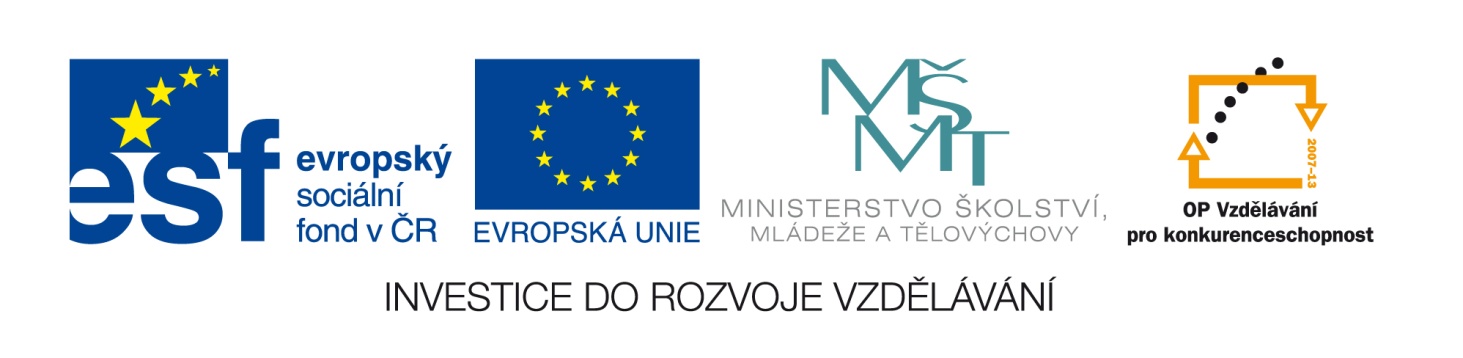 Označení materiálu: 		VY_32_INOVACE_KASPE_ANGLICTINA2_18	Název materiálu:		 Slovní zásoba 8		Tematická oblast: 		Angličtina 2. ročník – strojírenské obory Anotace: 	Slovní zásoba je pro vyjadřování se v anglickém jazyce podstatným předpokladem pro studium angl.jazyka. Cílem práce je vytvořit podpůrný materiál pro výuku studentů tříletých učebních oborů.Očekávaný výstup:	 Žák umí daná slovíčka a dovede je běžně používat.Klíčová slova: 			slovní zásoba		Metodika: 	Zpracovaný materiál slouží k procvičování slovní zásoby. Pracovní list může být rozeslána žákům elektronicky nebo ji lze využívat elektronicky ve výuce.Obor:				tříleté učební obory			Ročník:  		        	2.			Autor: 				Ing. Petr KašparZpracováno dne: 	            25.3. 2013Prohlašuji, že při tvorbě výukového materiálu jsem respektoval(a) všeobecně užívané právní a morální zvyklosti, autorská a jiná práva třetích osob, zejména práva duševního vlastnictví (např. práva k obchodní firmě, autorská práva k software, k filmovým, hudebním a fotografickým dílům nebo práva k ochranným známkám) dle zákona 121/2000 Sb. (autorský zákon). Nesu veškerou právní odpovědnost za obsah a původ svého díla.KŘÍŽOVKA       čerstvý       položit       lidé       slavit       pomeranč       mnoho       brambor       cena       sukněodejít, zanechat, opustitlepšíDoplňte chybějící písmena a přeložtea-aytan- - rinemar-etp- - plede-rce- - bratem- - hroomha- - en-ellerve- - tables Správné řešeníaway - pryč tangerine - mandarinkamarket - trh people - lidé dear – drahý, milýcelebrate - slavitmushroom - houbahappen – stát se, přihodit seseller - prodejcevegetables - zelenina Utvořte slupiny slov, které spolu souvisí:skirt, price, tangerine, mushroom, practical, shirt, sale, orange, young, cost, better, buy, dear, vegetables, seller, blouse Správné řešeníblouse, shirt, skirtbuy, cost, price, sale, sellertangerine, vegetables, orange, mushroombetter, dear, practical, youngFRESHPUTPEOPLECELEBRATEORANGEMUCHPOTATOPRICESKIRTLEAVEBETTER